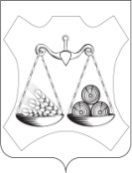 АДМИНИСТРАЦИЯ ВАХРУШЕВСКОГО ГОРОДСКОГО ПОСЕЛЕНИЯСЛОБОДСКОГО РАЙОНА КИРОВСКОЙ ОБЛАСТИПОСТАНОВЛЕНИЕпгт  ВахрушиОб утверждении муниципальной программы «Обеспечение безопасности и жизнедеятельности населения Вахрушевского городского поселения» на 2021- 2026 годыВ соответствии с Федеральным законом № 131-ФЗ от 06.10.2003 «Об общих принципах организации местного самоуправления в Российской Федерации»,  Постановлением администрации Вахрушевского городского поселения № 220 от 07.10.2019 «О разработке, реализации  и оценке эффективности муниципальных программ Вахрушевского городского поселения» Администрация  ПОСТАНОВЛЯЕТ:1. Утвердить муниципальную программу «Обеспечение безопасности и жизнедеятельности населения Вахрушевского городского поселения» на 2021- 2026 годы.Прилагается.2. Опубликовать настоящее постановление в официальном печатном издании поселения «Информационный бюллетень» и на сайте администрации Вахрушевского городского поселения в информационно-телекоммуникационной сети «Интернет».Глава администрацииВахрушевского городского поселения				М.В. ЕфремовМУНИЦИПАЛЬНАЯ ПРОГРАММА«Обеспечение безопасности и жизнедеятельности населения Вахрушевского городского поселения»на 2021- 2026 годыПаспорт муниципальной  программы «Обеспечение безопасности и жизнедеятельности населения Вахрушевского городского поселения»на 2021 - 2026 годыОбщая характеристика сферы реализации муниципальнойпрограммы, в том числе формулировки основных проблемв указанной сфере и прогноз ее развитияОбеспечение безопасности населения, относится к одной из важнейших характеристик жизни Вахрушевского городского поселения, и оказывает существенное влияние на качество жизни населения и является составляющим комфортной среды обитания. В соответствии с действующим законодательством перед органами местного управления стоит задача координации и концентрации всех усилий на территории Вахрушевского городского поселения для создания безопасности среды, исполнения возложенных задач и полномочий в области защиты граждан и территории от чрезвычайных ситуаций различного характера и пожаров. Обеспечение необходимого уровня пожарной безопасности и минимизация потерь вследствие пожаров является важным фактором устойчивого социально-экономического развития муниципального образования.Развитию пожаров до крупных способствует неосторожное обращение с огнем и позднее сообщение о пожаре в пожарную охрану или администрацию поселения. Для осуществления действий по тушению пожаров в Вахрушевском городском поселении функционирует Пожарная часть №49 ФГКУ "11 отряд Федеральной Противопожарной Службы по Кировской области", в которой организовано круглосуточное дежурство. Основными проблемами пожарной безопасности являются: - неосторожное обращение с огнем; - непринятие мер по предупреждению возгорания сухой растительности, а порой и сознательные действия граждан, умышленно поджигающих мусор и траву; - низкий уровень защищенности населения, территорий и учреждений социальной сферы от пожаров;- несвоевременное сообщение о пожаре (загорании) в пожарную часть.Проводимый комплекс мероприятий позволит стабилизировать обстановку с пожарами и возможными последствиями от них.Основными направлениями деятельности обеспечения пожарной безопасности являются:- качественное повышение уровня обеспечения пожарной безопасности населения;- повышение эффективности мероприятий по минимизации риска пожаров, угроз жизни и здоровью.Основными направлениями деятельности, которые могут обеспечить уменьшение рисков пожаров, являются:- обеспечение  надлежащего состояния источников наружного пожаротушения,- обеспечение  беспрепятственного проезда пожарной техники к месту пожара;- организация обучения населения мерам пожарной безопасности;- участие общественности в профилактических мероприятиях по предупреждению пожаров и гибели людей.На территории Вахрушевского городского поселения ежегодно проводятся общепоселковые мероприятия, соответственно задача администрации обеспечить безопасность населения при их проведении. Создание удобной, качественной, благоустроенной и комфортной среды, максимально приспособленной, прежде всего, для жителей, является одним из ключевых приоритетов деятельности местного самоуправления. Обеспечение комплексной безопасности населения Вахрушевского городского поселения, предотвращения материального ущерба и гибели людей в результате пожаров и контроля над рисками во всех сферах жизнедеятельности - это основная цель создания комфортной среды обитания.Для реализации такого подхода необходима муниципальная программа по обеспечению безопасности и жизнедеятельности населения Вахрушевского городского поселения.2. Приоритеты муниципальной политики в сфере реализации муниципальной  программы, цели, задачи, целевые показатели эффективности реализации муниципальной  программы, описание ожидаемых конечных результатов программы, сроков и этапов реализации муниципальной программыПриоритеты муниципальной политики в сфере реализации муниципальной  программы сформированы на основе положений:Конституции Российской Федерации;Федерального закона от 21.12.1994 N 68-ФЗ "О защите населения и территорий от чрезвычайных ситуаций природного и техногенного характера";Федерального закона от 21.12.1994 N 69-ФЗ "О пожарной безопасности";Основ государственной политики Российской Федерации в области защиты населения и территорий от чрезвычайных ситуаций на период до 2030 года, утвержденных Указом Президента Российской Федерации от 11.01.2018 N 12 "Об утверждении Основ государственной политики Российской Федерации в области защиты населения и территорий от чрезвычайных ситуаций на период до 2030 года";Основ государственной политики Российской Федерации в области пожарной безопасности на период до 2030 года, утвержденных Указом Президента Российской Федерации от 01.01.2018 N 2 "Об утверждении Основ государственной политики Российской Федерации в области пожарной безопасности на период до 2030 года";Основ государственной политики Российской Федерации в области гражданской обороны на период до 2030 года, утвержденных Указом Президента Российской Федерации от 20.12.2016 N 696 "Об утверждении Основ государственной политики Российской Федерации в области гражданской обороны на период до 2030 года";Закона Кировской области от 09.11.2009 N 443-ЗО "О защите населения и территорий Кировской области от чрезвычайных ситуаций природного и техногенного характера";Закона Кировской области от 02.08.2005 N 348-ЗО "Об обеспечении пожарной безопасности в Кировской области";Закона Кировской области от 03.10.2011 N 68-ЗО "О добровольной пожарной охране в Кировской области";Целью Программы является:Укрепление общественной безопасности и повышение защищенности населения и территории Вахрушевского городского  поселения Задача Программы:Обеспечение пожарной безопасности, эффективного предупреждения и ликвидации чрезвычайных ситуаций природного и техногенного характера, обеспечение общественного порядка на территории Вахрушевского городского поселения. Целевые показатели эффективности реализации Программы отражены в таблице № 1.Таблица № 1Сведения о целевых показателях эффективности реализации Программы «Обеспечение безопасности и жизнедеятельности населения Вахрушевского городского поселения»на 2021 - 2026 годыИсточниками целевых показателей являются отчетность, статистическая отчетность. Реализация Программы рассчитана на период 2021 - 2026 годы, разбивка на этапы не предусмотрена.3. Обобщенная характеристика мероприятий муниципальной  программыКомплекс основных мероприятий муниципальной программы - это система скоординированных по срокам и объему финансирования мероприятий, обеспечивающих достижения намеченных результатов. Реализация муниципальной программы осуществляется путем выполнения следующих мероприятий:1. Защита населения и территорий от чрезвычайных ситуаций,  в том числе обслуживание гидротехнических сооружений, очистка от снега источников наружного пожаротушения, субвенция на передачу полномочий  по предупреждению и ликвидации последствий чрезвычайных ситуаций (далее ЧС), помощь пострадавшим при пожарах и ЧС. Выполнение данного мероприятия  позволит  своевременно осуществить  подготовку и содержание в готовности необходимых сил и средств для защиты населения и территории от ЧС, подготовку населения в области защиты от ЧС, а так же оказать помощь пострадавшим при пожарах и ЧС.2. Работы по обеспечению общественного порядка в общественных местах.Конституцией РФ  гражданам предоставлено право собираться мирно и без оружия, проводить митинги, уличные шествия, демонстрации и пикетирования при условии предварительного уведомления органов власти. Выполнение данного мероприятия позволит обеспечить личную безопасность граждан, предупредить и пресечь преступления, нарушения общественного порядка и безопасности,  оказать помощь и содействие организаторам  мероприятия в пределах, установленных Законом, в обеспечении строгого соблюдения участниками и зрителями установленных правил поведения.Мероприятия Программы носят комплексный характер, они определяют основные направления использования средств бюджета муниципального образования для реализации развития безопасности и жизнедеятельности населения Вахрушевского городского поселения и решения задач Программы.Полное и своевременное выполнение мероприятий программы будет способствовать обеспечению безопасности и жизнедеятельности населения на территории Вахрушевского городского поселения.4. Основные меры правового регулирования в сфере реализации муниципальной программыВ рамках реализации муниципальной программы администрацией  Вахрушевского городского поселения планируется формирование нормативной правовой и методологической базы:- разработка в установленном порядке проектов постановлений, распоряжений  администрации Вахрушевского городского поселения, регулирующих отношения в сфере обеспечения безопасности и жизнедеятельности населения Вахрушевского городского поселения;- разработка и принятие локальных правовых актов управления.В соответствии с постановлением администрации Вахрушевского городского поселения  от 07.10.2019 № 220 "О разработке, реализации и оценке эффективности муниципальных программ Вахрушевского городского поселения" администрация поселения  разрабатывает и утверждает муниципальную программу.С учетом ежегодного формирования бюджета на очередной финансовый год и на плановый период вносятся изменения в действующую муниципальную  программу.Нормативные правовые акты администрации Вахрушевского городского поселения, принятие которых необходимо в рамках реализации муниципальной  программы, представлены в таблице   № 2.Таблица № 2Сведения об основных мерах  правового регулирования в сфере реализации муниципальной программы «Обеспечение безопасности и жизнедеятельности населения Вахрушевского городского поселения»на 2021 - 2026 годы5. Ресурсное обеспечение муниципальной программыИнформация о ресурсном обеспечении реализации Программы «Обеспечение безопасности и жизнедеятельности населения Вахрушевского городского поселения»на 2021 - 2026 годы за счет всех источников финансирования представлена в приложении № 1 к муниципальной программе.В целях управления реализацией муниципальной программы ежегодно разрабатывается план реализации муниципальной программы на очередной финансовый год. План реализации муниципальной программы на 2021 год приведен в приложении № 2 к муниципальной программе.В ходе реализации муниципальной программы отдельные мероприятия, объемы и суммы подлежат корректировке на основе анализа полученных результатов, проведенных работ, реального выделения запланированных финансовых средств в истекшем году и возможности местного бюджета на следующий год.6. Анализ рисков реализации муниципальной программы, описание мер управления рисками7. Методика оценки эффективности реализации муниципальной программыОценка эффективности реализации муниципальной программы производиться в соответствии с методикой оценки эффективности реализации муниципальных программ Вахрушевского городского поселения, утвержденной постановлением администрации Вахрушевского городского поселения от 07.10.2019 № 220.Приложение № 1к муниципальной Программе «Обеспечение безопасности и жизнедеятельности населения Вахрушевского городского поселения» на 2021-2026 годыУТВЕРЖДЕНО:Постановлением администрацииВахрушевского городского поселенияОт 07.12.2020 № 236 Ресурсное обеспечение подпрограммы за счет всех источников финансирования«Обеспечение безопасности и жизнедеятельности населения Вахрушевского городского поселения» на 2021-2026 годы»Приложение № 2к муниципальной Программе «Благоустройство Вахрушевского городского поселения» на 2021-2026  годыУТВЕРЖДЕНО:Постановлением администрацииВахрушевского городского поселенияОт 07.12.2020 № 236 План мероприятийпо реализации Муниципальной программы «Обеспечение безопасности и жизнедеятельности населения Вахрушевского городского поселения» на 2021-2026 годы07.12.2020№236Приложение УТВЕРЖДЕНАпостановлением администрацииВахрушевского городского поселенияОт 07.12.2020 № 236 Ответственный исполнитель муниципальной программыАдминистрация Вахрушевского городского поселенияСоисполнители Муниципальной программыотсутствуютНаименование подпрограммыотсутствуетЦели муниципальной программыУкрепление общественной безопасности и повышение защищенности населения и территории Вахрушевского городского  поселенияЗадачи муниципальной  программыОбеспечение пожарной безопасности, эффективного предупреждения и ликвидации чрезвычайных ситуаций природного и техногенного характера, обеспечение общественного порядка на территории Вахрушевского городского поселения.Целевые показатели эффективности реализации муниципальной программы- Количество зарегистрированных чрезвычайных ситуаций;- Количество преступлений в общественных местах при проведении общепоселковых мероприятий.Этапы и сроки реализации муниципальной программы2021-2026 годы, разделение на этапы не предусматриваетсяОбъемы ассигнований муниципальной программы    Общий объем бюджетных ассигнований на реализацию программы составляет 531,6 тыс. рублей, в том числе по источникам финансирования:средства федерального бюджета – 0 тыс. рублейсредства областного бюджета –  0 тыс. рублейсредства местного бюджета – 531,6 тыс. рублей.  Ожидаемые конечные результаты реализации муниципальной программы- Количество зарегистрированных чрезвычайных ситуаций – 0 ситуаций;- Количество преступлений в общественных местах при проведении общепоселковых мероприятий – 0 преступлений.№ 
п/пНаименование муниципальной программы, подпрограммы, отдельного мероприятия, наименование показателяЕдиница 
измеренияЗначение  показателя эффективности (прогноз, факт)Значение  показателя эффективности (прогноз, факт)Значение  показателя эффективности (прогноз, факт)Значение  показателя эффективности (прогноз, факт)Значение  показателя эффективности (прогноз, факт)Значение  показателя эффективности (прогноз, факт)№ 
п/пНаименование муниципальной программы, подпрограммы, отдельного мероприятия, наименование показателяЕдиница 
измерения2021 год2022 год2023 год2024 год2025 год2026 год1.Количество зарегистрированных чрезвычайных ситуацийЧрезвычайных ситуаций0000002.Количество преступлений в общественных местах при проведении общепоселковых мероприятийПреступлений000000N 
п/пВид правового
    актаОсновные положения    
     правового актаОтветственный 
  исполнитель  
Ожидаемые  сроки    
принятия   
правового  
акта1. Постановление администрации Вахрушевского городского поселенияО внесении изменений в муниципальную программу «Благоустройство Вахрушевского городского поселения» на 2021 - 2026 годыАдминистрация Вахрушевского городского поселенияВ соответствии с Постановлением администрации Вахрушевского городского поселения от 07.10.2019 № 220 «О разработке, реализации и оценке эффективности муниципальных программ Вахрушевского городского поселенияНегативный факторСпособы минимизации рисковНедостаточное финансирование мероприятий Программы определение приоритетов для первоочередного финансирования;привлечение средств внебюджетных источников.Несоответствие (в сторону уменьшения) фактически достигнутых показателей эффективности реализации муниципальной  программы запланированнымпроведение ежегодного мониторинга и оценки эффективности реализации мероприятий муниципальной программы;анализ причин отклонения фактически достигнутых показателей эффективности реализации муниципальной программы от запланированных;оперативная разработка и реализация комплекса мер, направленных на повышение эффективности реализации мероприятий муниципальной программыПриродный риск, который может проявляться в экстремальных климатических явлениях (аномально жаркое лето, холодная зима и тому подобное). Такие явления могут оказывать влияние на показатель количества чрезвычайных ситуаций природного характера, пожаров, происшествий на водных объектах и их последствий, материальный ущербсвоевременное принятие управленческих решений;планирование и прогнозирование, определение рисков №п/пСтатусНаименование муниципальной подпрограммы, отдельного мероприятияИсточники финансированияРасходы (прогноз, факт), тыс. рублейРасходы (прогноз, факт), тыс. рублейРасходы (прогноз, факт), тыс. рублейРасходы (прогноз, факт), тыс. рублейРасходы (прогноз, факт), тыс. рублейРасходы (прогноз, факт), тыс. рублейРасходы (прогноз, факт), тыс. рублей№п/пСтатусНаименование муниципальной подпрограммы, отдельного мероприятияИсточники финансирования2021 2022 2023 2024 2025 2026 ИтогоПрограмма«Обеспечение безопасности и жизнедеятельности населения Вахрушевского городского поселения»на 2021-2026  годывсего88,688,688,688,688,688,6531,6Программа«Обеспечение безопасности и жизнедеятельности населения Вахрушевского городского поселения»на 2021-2026  годыфедеральный бюджет0000000Программа«Обеспечение безопасности и жизнедеятельности населения Вахрушевского городского поселения»на 2021-2026  годыобластной бюджет0000000Программа«Обеспечение безопасности и жизнедеятельности населения Вахрушевского городского поселения»на 2021-2026  годыместный бюджет88,688,688,688,688,688,6531,6Программа«Обеспечение безопасности и жизнедеятельности населения Вахрушевского городского поселения»на 2021-2026  годыиные внебюджетные источники00000001.Отдельное мероприятие Защита населения и территорий от чрезвычайных ситуаций,  в том числе обслуживание гидротехнических сооружений, очистка от снега источников наружного пожаротушения, субвенция на передачу полномочий  по предупреждению и ликвидации последствий ЧС, помощь пострадавшим при пожарах и ЧСвсего5,05,05,05,05,05,030,01.Отдельное мероприятие Защита населения и территорий от чрезвычайных ситуаций,  в том числе обслуживание гидротехнических сооружений, очистка от снега источников наружного пожаротушения, субвенция на передачу полномочий  по предупреждению и ликвидации последствий ЧС, помощь пострадавшим при пожарах и ЧСфедеральный бюджет00000001.Отдельное мероприятие Защита населения и территорий от чрезвычайных ситуаций,  в том числе обслуживание гидротехнических сооружений, очистка от снега источников наружного пожаротушения, субвенция на передачу полномочий  по предупреждению и ликвидации последствий ЧС, помощь пострадавшим при пожарах и ЧСобластной бюджет00000001.Отдельное мероприятие Защита населения и территорий от чрезвычайных ситуаций,  в том числе обслуживание гидротехнических сооружений, очистка от снега источников наружного пожаротушения, субвенция на передачу полномочий  по предупреждению и ликвидации последствий ЧС, помощь пострадавшим при пожарах и ЧСместный бюджет5,05,05,05,05,05,030,01.Отдельное мероприятие Защита населения и территорий от чрезвычайных ситуаций,  в том числе обслуживание гидротехнических сооружений, очистка от снега источников наружного пожаротушения, субвенция на передачу полномочий  по предупреждению и ликвидации последствий ЧС, помощь пострадавшим при пожарах и ЧСиные внебюджетные источники0000000Показатель Количество зарегистрированных чрезвычайных ситуацийКоличество зарегистрированных чрезвычайных ситуацийКоличество зарегистрированных чрезвычайных ситуацийКоличество зарегистрированных чрезвычайных ситуацийКоличество зарегистрированных чрезвычайных ситуацийКоличество зарегистрированных чрезвычайных ситуацийКоличество зарегистрированных чрезвычайных ситуацийКоличество зарегистрированных чрезвычайных ситуацийКоличество зарегистрированных чрезвычайных ситуаций2.Отдельное мероприятие Работы по обеспечению общественного порядка в общественных местах всего32,132,132,132,132,132,1192,62.Отдельное мероприятие Работы по обеспечению общественного порядка в общественных местах федеральный бюджет00000002.Отдельное мероприятие Работы по обеспечению общественного порядка в общественных местах областной бюджет00000002.Отдельное мероприятие Работы по обеспечению общественного порядка в общественных местах местный бюджет32,132,132,132,132,132,1192,62.Отдельное мероприятие Работы по обеспечению общественного порядка в общественных местах иные внебюджетные источники0000000ПоказательКоличество преступлений в общественных местах при проведении общепоселковых мероприятийКоличество преступлений в общественных местах при проведении общепоселковых мероприятийКоличество преступлений в общественных местах при проведении общепоселковых мероприятийКоличество преступлений в общественных местах при проведении общепоселковых мероприятийКоличество преступлений в общественных местах при проведении общепоселковых мероприятийКоличество преступлений в общественных местах при проведении общепоселковых мероприятийКоличество преступлений в общественных местах при проведении общепоселковых мероприятийКоличество преступлений в общественных местах при проведении общепоселковых мероприятийКоличество преступлений в общественных местах при проведении общепоселковых мероприятийСтатусНаименование муниципальной программы, отдельного мероприятия, мероприятия, входящего в состав отдельного мероприятияОтветственный исполнитель (Ф.И.О., должность)СрокСрокИсточники финансированияФинанси-рованиена очередной финансовый год, тыс. рублейОжидаемый результат реализации мероприятия муниципальной программы (краткое описание)СтатусНаименование муниципальной программы, отдельного мероприятия, мероприятия, входящего в состав отдельного мероприятияОтветственный исполнитель (Ф.И.О., должность)начало реализа-цииокончание реализа-цииИсточники финансированияФинанси-рованиена очередной финансовый год, тыс. рублейОжидаемый результат реализации мероприятия муниципальной программы (краткое описание)программа«Обеспечение безопасности и жизнедеятельности населения Вахрушевского городского поселения» на 2021-2026 годыСпециалист по социальным вопросам администрации Вахрушевского городского поселения01.01.202131.12.2021 всего88,6программа«Обеспечение безопасности и жизнедеятельности населения Вахрушевского городского поселения» на 2021-2026 годыСпециалист по социальным вопросам администрации Вахрушевского городского поселения01.01.202131.12.2021федеральный бюджет0программа«Обеспечение безопасности и жизнедеятельности населения Вахрушевского городского поселения» на 2021-2026 годыСпециалист по социальным вопросам администрации Вахрушевского городского поселения01.01.202131.12.2021областной бюджет0программа«Обеспечение безопасности и жизнедеятельности населения Вахрушевского городского поселения» на 2021-2026 годыСпециалист по социальным вопросам администрации Вахрушевского городского поселения01.01.202131.12.2021местный бюджет88,6программа«Обеспечение безопасности и жизнедеятельности населения Вахрушевского городского поселения» на 2021-2026 годыСпециалист по социальным вопросам администрации Вахрушевского городского поселения01.01.202131.12.2021иные внебюджетные источники0Отдельное мероприятие Защита населения и территорий от чрезвычайных ситуаций,  в том числе обслуживание гидротехнических сооружений, очистка от снега источников наружного пожаротушения, субвенция на передачу полномочий  по предупреждению и ликвидации последствий ЧС, помощь пострадавшим при пожарах и ЧСГлавный бухгалтер администрации Вахрушевского городского поселения01.01.202131.12.2021 всего31,5Отдельное мероприятие Защита населения и территорий от чрезвычайных ситуаций,  в том числе обслуживание гидротехнических сооружений, очистка от снега источников наружного пожаротушения, субвенция на передачу полномочий  по предупреждению и ликвидации последствий ЧС, помощь пострадавшим при пожарах и ЧСГлавный бухгалтер администрации Вахрушевского городского поселения01.01.202131.12.2021федеральный бюджет0Отдельное мероприятие Защита населения и территорий от чрезвычайных ситуаций,  в том числе обслуживание гидротехнических сооружений, очистка от снега источников наружного пожаротушения, субвенция на передачу полномочий  по предупреждению и ликвидации последствий ЧС, помощь пострадавшим при пожарах и ЧСГлавный бухгалтер администрации Вахрушевского городского поселения01.01.202131.12.2021областной бюджет0Отдельное мероприятие Защита населения и территорий от чрезвычайных ситуаций,  в том числе обслуживание гидротехнических сооружений, очистка от снега источников наружного пожаротушения, субвенция на передачу полномочий  по предупреждению и ликвидации последствий ЧС, помощь пострадавшим при пожарах и ЧСГлавный бухгалтер администрации Вахрушевского городского поселения01.01.202131.12.2021бюджет поселений (по соглашению)31,5Отдельное мероприятие Защита населения и территорий от чрезвычайных ситуаций,  в том числе обслуживание гидротехнических сооружений, очистка от снега источников наружного пожаротушения, субвенция на передачу полномочий  по предупреждению и ликвидации последствий ЧС, помощь пострадавшим при пожарах и ЧСГлавный бухгалтер администрации Вахрушевского городского поселения01.01.202131.12.2021иные внебюджетные источники0Отдельное мероприятие Работы по обеспечению общественного порядка в общественных местах Специалист по социальным вопросам администрации Вахрушевского городского поселения01.01.202131.12.2021 всего32,1Отдельное мероприятие Работы по обеспечению общественного порядка в общественных местах Специалист по социальным вопросам администрации Вахрушевского городского поселения01.01.202131.12.2021федеральный бюджет0Отдельное мероприятие Работы по обеспечению общественного порядка в общественных местах Специалист по социальным вопросам администрации Вахрушевского городского поселения01.01.202131.12.2021областной бюджет0Отдельное мероприятие Работы по обеспечению общественного порядка в общественных местах Специалист по социальным вопросам администрации Вахрушевского городского поселения01.01.202131.12.2021бюджет поселений (по соглашению)32,1Отдельное мероприятие Работы по обеспечению общественного порядка в общественных местах Специалист по социальным вопросам администрации Вахрушевского городского поселения01.01.202131.12.2021иные внебюджетные источники0